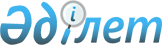 Об утверждении перечня заемщиков по негосударственным займам, обеспеченным государственными гарантиями, погашение и обслуживание которых предусмотрено в республиканском бюджете на 2006 годПостановление Правительства Республики Казахстан от 30 марта 2006 года
N 220

      В соответствии с  пунктом 441  Правил исполнения республиканского и местных бюджетов, утвержденных постановлением Правительства Республики Казахстан от 5 февраля 2005 года N 110, Правительство Республики Казахстан  ПОСТАНОВЛЯЕТ : 

 

      1. Утвердить прилагаемый перечень заемщиков по негосударственным займам, обеспеченным государственными гарантиями, погашение и обслуживание которых предусмотрено в республиканском бюджете на 2006 год. 

 

      2. Настоящее постановление вводится в действие со дня подписания.        Премьер-Министр 

      Республики Казахстан Утвержден          

постановлением Правительства  

Республики Казахстан     

30 марта 2006 года N 220     

  Перечень 

заемщиков по негосударственным займам, 

обеспеченным государственными гарантиями, 

погашение и обслуживание которых предусмотрено 

в республиканском бюджете на 2006 год       1. Акционерное общество "Казахско-Австрийское совместное предприятие "Рахат". 

      2. Товарищество с ограниченной ответственностью "Пеноконцентрат". 

      3. Товарищество с ограниченной ответственностью "Промпластмасса". 

      4. Товарищество с ограниченной ответственностью "Фирма Катализ". 

      5. Республиканские государственные предприятия "Енбек-Алмаз" и "Енбек-Гранит" Комитета уголовно-исполнительной системы Министерства юстиции Республики Казахстан (Департамент уголовно-исполнительной системы Министерства внутренних дел Республики Казахстан). 

      6. Товарищество с ограниченной ответственностью "Совместное предприятие "Казах Аджанта Фарма Лимитед". 

      7. Акционерное общество "Совместное Казахстанско-Турецкое предприятие "Отель Астана". 

      8. Акционерное общество "Совместное Казахстанско-Турецкое предприятие "Айт-Отель". 

      9. Государственная акционерная компания "Байланыс-Курылысшы". 

      10. Акционерное общество "Совместное Казахстанско-Турецкое предприятие "Окан-Казинтер". 

      11. Малое частное предприятие "Замангер". 
					© 2012. РГП на ПХВ «Институт законодательства и правовой информации Республики Казахстан» Министерства юстиции Республики Казахстан
				